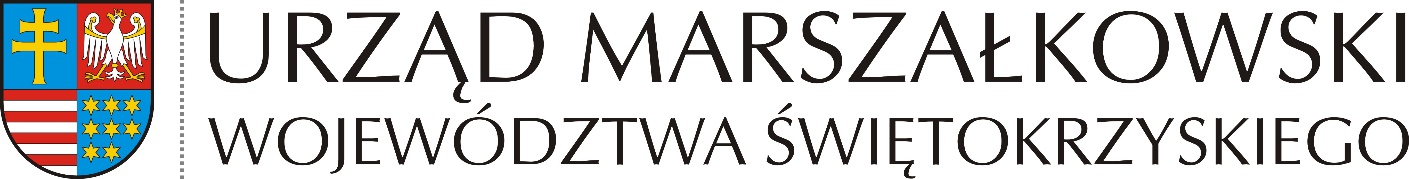 OGŁOSZENIEZARZĄD WOJEWÓDZTWA ŚWIĘTOKRZYSKIEGOogłasza dwa przetargi ustne nieograniczonena sprzedażnieruchomości położonych w Kielcach przy ul. Langiewicza, stanowiących własność Województwa ŚwiętokrzyskiegoNieruchomość oznaczona w ewidencji gruntów i budynków w obrębie 0024 jako działki: nr 41/1 o pow. 0,0567 ha, nr 41/2 o pow. 0,4994 ha, nr 41/3 
o pow. 0,0329 ha, nr 41/5 o pow. 0,1498 ha, nr 41/8 o pow. 1,4810 ha, 
nr 41/10 o pow. 0,5452 ha i w obrębie 0017 jako działka nr 1319/39 o pow. 0,0072 ha – łączna pow. 2,7722 ha (KW Nr KI1L/00069618/3).Nieruchomość jest zabudowana budynkami i budowlami byłego Wojewódzkiego Specjalistycznego Szpitala Dziecięcego im. Władysława Buszkowskiego w Kielcach. Posiada kształt podłużny, zbliżony do prostokąta. Teren nieruchomości ogrodzony, częściowo utwardzony drogami dojazdowymi, chodnikami i placami parkingowymi. Część nieruchomości zlokalizowana od ul. Wojska Polskiego porośnięta niepielęgnowanym drzewostanem. Teren na którym znajduje się nieruchomość wyposażony jest w sieć energetyczną, wodociągową, kanalizację sanitarną, sieć gazową, telekomunikacyjną i wewnętrzną sieć ciepła technologicznego. Dostępność komunikacyjna i piesza bardzo dobra, lokalizacja i sąsiedztwo korzystne.Dla terenu, na którym zlokalizowana jest przedmiotowa nieruchomość nie obowiązuje miejscowy plan zagospodarowania przestrzennego. Stosownie do zapisów Studium uwarunkowań i kierunków zagospodarowania przestrzennego miasta Kielce, nieruchomość położona jest na terenie „zabudowy mieszkaniowej z przewagą zabudowy wysokiej intensywności z usługami ogólnomiejskimi podstawowymi”.Nieruchomość nie jest obciążona prawami na rzecz osób trzecich i nie jest przedmiotem żadnych zobowiązań.Cena wywoławcza: 31 500 000,00 zł (słownie złotych: trzydzieści jeden milionów pięćset tysięcy 00/100). Sprzedaż przedmiotowej nieruchomości podlega zwolnieniu 
z podatku VAT, na podstawie art. 43 ust. 1 pkt 10 ustawy z dnia 11 marca 2004 r. 
o podatku od towarów i usług (Dz. U. z 2017 r. poz. 1221 ze zmianami).Wadium: 3 150 000,00 zł (słownie złotych: trzy miliony sto pięćdziesiąt tysięcy 00/100).Przetarg odbędzie się w dniu 14 grudnia 2018 r. o godz. 1000, w Urzędzie Marszałkowskim Województwa Świętokrzyskiego w Kielcach, al. IX Wieków Kielc 3, budynek C2, sala nr 102.Warunkiem dopuszczenia do przetargu jest wpłacenie wadium w gotówce 
w terminie do dnia 10 grudnia 2018 r. na konto Urzędu Marszałkowskiego Województwa Świętokrzyskiego w Kielcach  Nr 09 1020 2629 0000 9002 0342 7002. Termin ten jest dniem wpływu wadium na konto Urzędu Marszałkowskiego.Nieruchomość oznaczona w ewidencji gruntów i budynków w obrębie 0024 jako działka nr 64 o pow. 0,0945 ha (KW Nr KI1L/00101762/4).Nieruchomość jest zabudowana budynkami i budowlami pomocniczymi byłego Wojewódzkiego Specjalistycznego Szpitala Dziecięcego im. Władysława Buszkowskiego w Kielcach. Posiada kształt prostokąta. Teren nieruchomości ogrodzony, częściowo utwardzony ciągami komunikacyjnymi i placami parkingowymi. Teren na którym znajduje się nieruchomość wyposażony jest w sieć energetyczną, wodociągową, kanalizację sanitarną i sieć gazową. Dostępność komunikacyjna i piesza bardzo dobra, lokalizacja i sąsiedztwo korzystne.Dla terenu, na którym zlokalizowana jest przedmiotowa nieruchomość nie obowiązuje miejscowy plan zagospodarowania przestrzennego. Stosownie do zapisów Studium uwarunkowań i kierunków zagospodarowania przestrzennego miasta Kielce, nieruchomość położona jest na terenie „zabudowy mieszkaniowej niskiej intensywności o określonej wysokości z usługami podstawowymi”.Nieruchomość nie jest obciążona prawami na rzecz osób trzecich i nie jest przedmiotem żadnych zobowiązań.Cena wywoławcza: 800 000,00 zł (słownie złotych: osiemset tysięcy 00/100). Sprzedaż przedmiotowej nieruchomości podlega zwolnieniu z podatku VAT, 
na podstawie art. 43 ust. 1 pkt 10 ustawy z dnia 11 marca 2004 r. o podatku 
od towarów i usług (Dz. U. z 2017 r. poz. 1221 ze zmianami).Wadium: 80 000,00 zł (słownie złotych: osiemdziesiąt tysięcy 00/100).Przetarg odbędzie się w dniu 14 grudnia 2018 r. o godz. 1200, w Urzędzie Marszałkowskim Województwa Świętokrzyskiego w Kielcach, al. IX Wieków Kielc 3, budynek C2, sala nr 102.Warunkiem dopuszczenia do przetargu jest wpłacenie wadium w gotówce 
w terminie do dnia 10 grudnia 2018 r. na konto Urzędu Marszałkowskiego Województwa Świętokrzyskiego w Kielcach Nr 09 1020 2629 0000 9002 0342 7002. Termin ten jest dniem wpływu wadium na konto Urzędu Marszałkowskiego.Niniejsze ogłoszenie wraz z warunkami przetargów zostało wywieszone na tablicy ogłoszeń: 
w Urzędzie Marszałkowskim Województwa Świętokrzyskiego w Kielcach przy al. IX Wieków Kielc 3, w Starostwie Powiatowym w Kielcach przy ul. Wrzosowej 44, w Urzędzie Miasta Kielce przy ul. Rynek 1 oraz opublikowane w Gazecie Wyborczej, a także dostępne jest na stronie internetowej Urzędu Marszałkowskiego Województwa Świętokrzyskiego w Kielcach www.swietokrzyskie.pro i w Biuletynie Informacji Publicznej Urzędu Marszałkowskiego Województwa Świętokrzyskiego w Kielcach www.bip.sejmik.kielce.pl.Szczegółowych informacji o przetargach udziela Departament Nieruchomości, Geodezji 
i Planowania Przestrzennego Urzędu Marszałkowskiego Województwa Świętokrzyskiego 
w Kielcach, al. IX Wieków Kielc 3, budynek C2, pokój 22, tel. (41) 342 15 37.WARUNKI PRZETARGÓWW przetargu mogą brać udział osoby fizyczne, osoby fizyczne prowadzące działalność gospodarczą i osoby prawne, jeśli wpłacą wadium w formie i terminie wyznaczonym 
w niniejszym ogłoszeniu.Czynności związane z przeprowadzeniem przetargu wykonuje komisja przetargowa powołana przez Zarząd Województwa Świętokrzyskiego.Przetarg odbywa się w terminie i miejscu określonym w ogłoszeniu o przetargu.Przed przystąpieniem do przetargu, jego uczestnicy zobowiązani są do przedłożenia komisji przetargowej:dowodu tożsamości;w odniesieniu do podmiotów gospodarczych – wypisu z rejestru lub ewidencji gospodarczej oraz właściwych pełnomocnictw osób reprezentujących te podmioty;w odniesieniu do uczestniczących w przetargu osób fizycznych, w tym prowadzących działalność gospodarczą, pozostających w związku małżeńskim, jeżeli nabycie nieruchomości ma nastąpić do majątku wspólnego, warunkiem dopuszczenia do przetargu będzie stawiennictwo obojga małżonków na przetargu albo przedłożenie oświadczenia, 
z podpisem notarialnie poświadczonym, o wyrażeniu zgody przez współmałżonka nie biorącego udziału w przetargu, na nabycie nieruchomości za cenę ustaloną w przetargu, zgodnie z art. 37 ustawy z dnia 25 lutego 1964 r. – Kodeks rodzinny i opiekuńczy 
(Dz. U. z 2017 r. poz. 682 ze zmianami); w odniesieniu do uczestniczących w przetargu osób fizycznych, w tym prowadzących działalność gospodarczą, pozostających w związku małżeńskim, jeżeli nabycie nieruchomości ma nastąpić do majątku osobistego, warunkiem dopuszczenia do przetargu będzie przedłożenie wypisu aktu notarialnego dokumentującego umowę majątkową małżeńską ustanawiającą rozdzielność majątkową albo odpisu orzeczenia sądowego ustanawiającego rozdzielność majątkową, albo pisemnego oświadczenia obojga małżonków o nabywaniu nieruchomości do majątku osobistego jednego z nich, 
z podpisami poświadczonymi notarialnie;w odniesieniu do cudzoziemców – promesę wydania zezwolenia na nabycie nieruchomości, zgodnie z ustawą z dnia 24 marca 1920 r. o nabywaniu nieruchomości przez cudzoziemców (Dz. U. z 2017 r. poz. 2278).Przetarg jest ważny bez względu na liczbę uczestników, jeśli chociaż jeden uczestnik zaoferuje, co najmniej jedno postąpienie powyżej ceny wywoławczej.O wysokości postąpienia decydują uczestnicy przetargu, z tym, że postąpienie nie może wynosić mniej niż 1 % ceny wywoławczej z zaokrągleniem w górę do pełnych dziesiątek złotych.Wadium wniesione przez uczestnika, który przetarg wygra, zostanie zaliczone na poczet ceny nabycia nieruchomości.Pozostali uczestnicy przetargu otrzymają zwrot wadium niezwłocznie po odwołaniu 
lub zamknięciu przetargu, jednak nie później niż przed upływem trzech dni od dnia odwołania, zamknięcia, unieważnienia lub zakończenia przetargu wynikiem negatywnym.Zarząd Województwa Świętokrzyskiego zawiadomi osobę ustaloną jako nabywca nieruchomości o miejscu i terminie zawarcia umowy sprzedaży, najpóźniej w ciągu 21 dni 
od dnia rozstrzygnięcia przetargu.Należność za nieruchomość winna być wpłacona przez nabywcę nie później niż do dnia zawarcia umowy przenoszącej własność.Koszty związane z przeniesieniem prawa własności nieruchomości ponosi nabywca.Jeżeli osoba ustalona jako nabywca nie przystąpi bez usprawiedliwienia do zawarcia umowy w miejscu i w terminie podanym przez Zarząd Województwa Świętokrzyskiego, organizator przetargu może odstąpić od zawarcia umowy, a wpłacone wadium nie podlega zwrotowi.Nabycie nieruchomości przez cudzoziemca następuje na zasadach i w trybie określonym 
w ustawie z dnia 24 marca 1920 r. o nabywaniu nieruchomości przez cudzoziemców 
(Dz. U. z 2017 r. poz. 2278).Zarząd Województwa Świętokrzyskiego zastrzega sobie prawo odwołania przetargu 
z ważnych powodów.Udział w postępowaniu przetargowym wiąże się z przetwarzaniem danych osobowych oferentów na zasadach określonych w Rozporządzeniu Parlamentu Europejskiego i Rady (UE) 2016/679 
z dnia 27 kwietnia 2016 r. w sprawie ochrony osób fizycznych w związku z przetwarzaniem danych osobowych i w sprawie swobodnego przepływu takich danych oraz uchylenia dyrektywy 95/46/WE (ogólne rozporządzenie o ochronie danych), a także w zakresie wynikającym z ustawy 
z dnia 21 sierpnia 1997 r. o gospodarce nieruchomościami (Dz. U. z 2018 r. poz. 121 
ze zmianami) i rozporządzenia Rady Ministrów z dnia 14 września 2004 r. w sprawie sposobu 
i trybu przeprowadzania przetargów oraz rokowań na zbycie nieruchomości (Dz. U. z 2014 r.
poz. 1490). Więcej informacji o przetwarzaniu danych osobowych przez Marszałka Województwa Świętokrzyskiego można uzyskać na stronie www.bip.sejmik.kielce.pl w zakładce „RODO”.